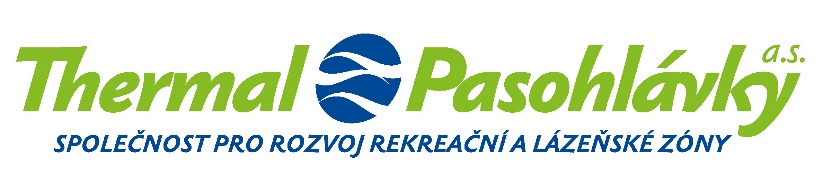 Společnost vedená u Krajského soudu v Brně, spisová značka B 4822Thermal Pasohlávky a.s.				adresát:Pasohlávky 1, 691 22 Pasohlávky				IČ: 27714608, DIČ: CZ27714608				bankovní spojení:					Československá obchodní banka, a.s.,č.ú.: 217106033/0300kancelář:Cejl 530/73, 602 00 Brno+420 541 654 102office@thermalpasohlavky.czwww.thermalpasohlavky.czdatum:	12. 10. 2020vyřizuje:	Ing. Jiří Blanář / ………..		Objednávka výsadby listnatého stromu v aleji v PasohlávkáchVážený pane Skoupý,v návaznosti na vaši nabídku ze dne 25. 9. 2020 u Vás objednáváme výsadbu 1 stromu – Acer campestre Elsrijk ZB velikost 14–16 cm v aleji v Pasohlávkách. Cena za výsadbu stromů včetně zakůlování 3 ks kůlů (příčkami, úvazkem, bandážováním kmene), zamulčovanou výsadbovou mísu a dopravu bude 7500,- Kč bez DPH.Termín provedení prací je přelom října a listopadu dle klimatických podmínek.Ceny jsou včetně likvidace odpadů.Celková cena za provedené práce nepřekročí cenu 7 500,- Kč bez DPH.S pozdravem……………………………………...Thermal Pasohlávky a.s.Projekt manažerIng. Jiří Blanář